№ п/пНаименование товараЕд. изм.Кол-воТехнические, функциональные характеристикиТехнические, функциональные характеристики№ п/пНаименование товараЕд. изм.Кол-воПоказатель (наименование комплектующего, технического параметра и т.п.)Описание, значениеЛошадка 2КАЧ-08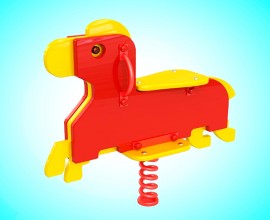 Шт. 1Лошадка 2КАЧ-08Шт. 1Высота  (мм) 900Лошадка 2КАЧ-08Шт. 1Длина  (мм)1200Лошадка 2КАЧ-08Шт. 1Ширина  (мм)420Лошадка 2КАЧ-08Шт. 1Применяемые материалыПрименяемые материалыЛошадка 2КАЧ-08Шт. 1Конструктивные особенности качалка на пружине в виде лошадки состоящаяиз:- пружины  диаметром не менее 126 мм, высотой  400мм из прута диаметром 16 мм  расстояние между витками 12 мм в любом положение на постаменте;-сидения(из влагостойкой фанеры толщиной 18 мм)- двух подножек (из влагостойкой фанеры толщиной 18 мм);- ручки из металлической трубы сечение 20 мм;Все фанерные элементы имеют скруглённые кромки, диаметром  20ммЛошадка 2КАЧ-08Шт. 1ЗаглушкиПластиковые, разных цветов, на места резьбовых соединений. Лошадка 2КАЧ-08Шт. 1Материалывлагостойкая фанера марки ФСФ сорт 2/2, окрашенная двухкомпонентной полиуретановой краской, специально предназначенной для применения на детских площадках, стойкой к сложным погодным условиям, истиранию, устойчивой к воздействию ультрафиолета и влаги.Металл, крашенный порошковой  краской. Метизы все оцинкованные.